Anatomy & Physiology Syllabus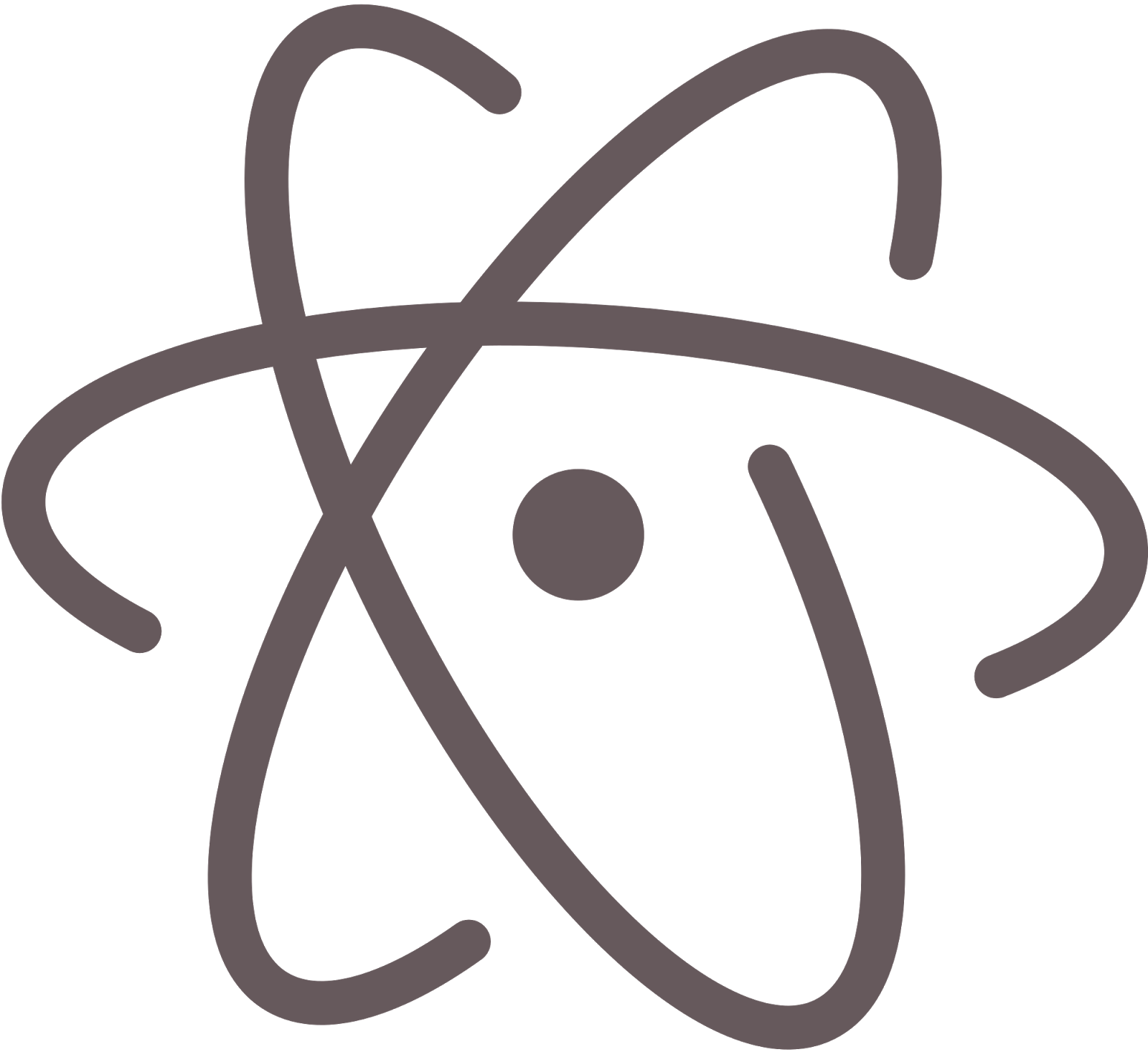 Hare High SchoolMr. DoCourse Information – Anatomy and Physiology are subdivisions of biology, explore many of the structure, or physical form of the body. The function, or physiology, of each body part and the body as a whole is dependent on the anatomy of those parts; in other words, structure determines function. This class curriculum, as well as the class textbook, is aligned with the most prominent Next Generation Science standards (NGSS).Textbook – Pearson Essentials of Human Anatomy & Physiology 2018Materials – Single sheet paper (not ripped out from a notebook), pen/pencil & folderGrading Policy – Student’s overall grade is earned by accumulating points for participation, assignments, tests, and labs. It is important that all work displays effort, quality, completeness, and correctness for full credit.Hero Points – Students will earn “Hero” points for positive behavior, acts of kindness, etc.  These points are used campus wide. You will then be able to “cash” these points in for prizes. https://access.heropowered.com/Progress Reports- All students will have “In danger of failing” in progress reports.Formative Assessment (40% Total)Assignments – All classwork and homework are included in the scientific packet.Quizzes – Pop quizzes may be given.Participation – Tardiness, absences, and failure to participate will result in the lowering of participation. Up to 5 points a day can be earned for participation.Summative Assessment (60% Total)Exams – All exams will be given at the end of a unit or academic standard.Labs and Projects – All in-class labs and projects, individually or with partners.A  = 89.5-100%  B  = 79.5-89%        	C  = 69.5-79%                    	**Minus and Plus signs will be given accordingly**D  = 59.5-69%F  = Below 59.4%Tardy Policy- Recorded on Hero and Aeries	First Warning- Phone call, lunch detention & time management assignment	Second Warning- All of the above + Morning school + parents conference and contract	Third Warning- All of the above + Saturday school, revised contract and possible community service/ suspension/ counseling/ alternative education.		* Please see Administrative Tardy Policy (online or in office).Late Work Policy – It is the STUDENT’S responsibility to check for make-up work (check class folder and Google Classroom). Students will be given the same amount of time to make up work as their EXCUSED absences. Truant absences will NOT be given make up work. The late work deadline is exactly ONE WEEK from the assignment date. Late work results in a 50% grade deduction.  No late work will be accepted once the late deadline has passed. No make up work will be given the last week of the quarter due to FINALS.Class Expectations – 3B’s –Be respectful – Students will respect their teachers, their peers, and themselves by treating everyone in the same manner they would like to be treated.Be responsible – Students will turn in and complete their assignments on time. Students will also take responsibility for their actions. Academic dishonesty will not be tolerated.Be refreshed – Students will show up to class refreshed, awake, and have a positive attitude. Students will be actively engaged and involved in learning.Electronic Device Policy – Electronic devices are NOT allowed in class unless specified by the teacher. Improper usage during permissive time will result in an offense.First offense – The electronic device will be confiscated by the teacher and will NOT be returned. The device will be given to the assistant principal to be picked up at the end of the day.Second offense – The electronic device will be confiscated from the teacher and will NOT be returned. The device will be given to the assistant principal who will return the device once a parent meeting has been held.Third offense – Student will lose the electronic device for the remainder of the year.No use of classroom outlets to charge phone.  Phone charging station provided for student (ask teacher), but you will not get your phone back until the end of class.Potty Mouth – The classroom is meant for a positive learning environment. Any excessive use of profanity or negative comments during class will result in a referral to the administration. This behavior is considered disruptive to the classroom learning environment.Parent/ Teacher Contact Information –The teacher may send home messages on School Messenger regarding student’s academic and behavioral progress in the classroom, which can be BOTH positive and negative.Private phone calls and conferences regarding student progress may be set-up through the school.You may also contact your teacher via email at the following addresses: (Best way)    	Mr. Do  – tdo1@ggusd.us_____________________________________________________________________________________________(Do not cut)										 (Do not cut)Parent / Student Agreement ContractI read and agree with the above expectations. Period___Date____________   	_________________________ 	__________________________                                           	Print student name                           	  Student Signature_________________________  ___________________________                                           	Print parent name                            	  Parent Signature